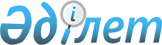 Қазақстан Республикасы Үкіметінің 1998 жылғы 29 қыркүйектегі N 967 қаулысына толықтыру енгізу туралы
					
			Күшін жойған
			
			
		
					Қазақстан Республикасы Үкіметінің қаулысы. 2001 жылғы 12 желтоқсан N 1622
Күші жойылды - ҚР Үкіметінің 2003.02.11. N 148 қаулысымен.



      Қазақстан Республикасының Үкіметі қаулы етеді: 



      1. "Шетел валютасындағы іссапарлар шығыстарын өтеудің нормалары туралы" Қазақстан Республикасы Үкіметінің 1998 жылғы 29 қыркүйектегі N 967 
 қаулысына 
 мынадай толықтыру енгізілсін: 



      көрсетілген қаулымен бекітілген шет елде қысқа мерзім іссапарда болатын қызметкерлердің шығыстарын өтеудің нормаларында:



      реттік нөмірі 1-жолдың а) тармақшасының 1-бағаны "қалаларының әкімдері" деген сөздерден кейін ", күзетілетін тұлғамен бірге жүрген кезде Қазақстан Республикасының Президенті Күзет қызметінің қызметкерлері" деген сөздермен толықтырылсын.



      2. Осы қаулы қол қойылған күнінен бастап күшіне енеді.


      Қазақстан Республикасының




      Премьер-Министрі


					© 2012. Қазақстан Республикасы Әділет министрлігінің «Қазақстан Республикасының Заңнама және құқықтық ақпарат институты» ШЖҚ РМК
				